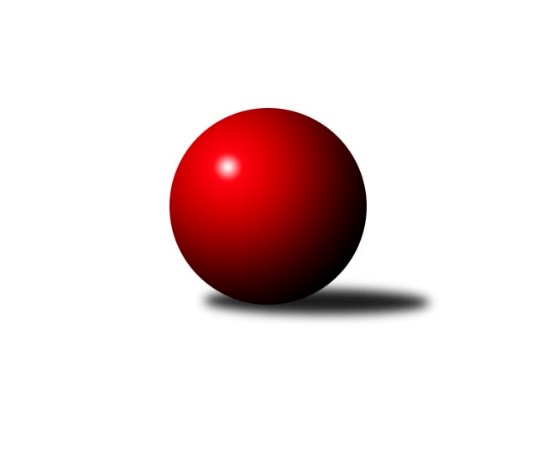 Č.18Ročník 2022/2023	18.2.2023Nejlepšího výkonu v tomto kole: 1780 dosáhlo družstvo: TJ Bižuterie Jablonec n.N. AKrajský přebor Libereckého kraje 2022/2023Výsledky 18. kolaSouhrnný přehled výsledků:TJ Lokomotiva Liberec B	- TJ Doksy B	4:2	1632:1500	5.0:3.0	16.2.TJ Bižuterie Jablonec n.N. B	- SK Šluknov B	2:4	1484:1490	4.0:4.0	16.2.TJ Bižuterie Jablonec n.N. A	- TJ Doksy A	5:1	1780:1756	5.0:3.0	16.2.TJ Spartak Chrastava	- TJ Kuželky Česká Lípa B	2:4	1555:1568	3.0:5.0	16.2.SK Skalice C	- TJ Kuželky Česká Lípa C	2:4	1507:1532	4.0:4.0	16.2.SK Skalice B	- TJ Kovostroj Děčín B	1:5	1590:1765	1.0:7.0	17.2.TJ Sokol Blíževedly	- OK Mikulášovice	1:5	1573:1699	2.0:6.0	18.2.TJ Bižuterie Jablonec n.N. B	- TJ Kuželky Česká Lípa B	2:4	1519:1592	3.0:5.0	14.2.Tabulka družstev:	1.	OK Mikulášovice	19	16	0	3	90.0 : 24.0 	113.5 : 38.5 	 1638	32	2.	TJ Kuželky Česká Lípa B	17	14	0	3	72.0 : 30.0 	90.5 : 45.5 	 1645	28	3.	TJ Doksy A	18	14	0	4	71.5 : 36.5 	91.0 : 53.0 	 1668	28	4.	TJ Bižuterie Jablonec n.N. A	17	13	0	4	72.0 : 30.0 	86.5 : 49.5 	 1638	26	5.	TJ Lokomotiva Liberec B	19	12	1	6	65.0 : 49.0 	82.0 : 70.0 	 1661	25	6.	TJ Kovostroj Děčín B	18	10	1	7	67.0 : 41.0 	89.0 : 55.0 	 1609	21	7.	SK Šluknov B	18	10	0	8	61.0 : 47.0 	79.0 : 65.0 	 1619	20	8.	TJ Sokol Blíževedly	18	9	0	9	51.0 : 57.0 	62.0 : 82.0 	 1574	18	9.	TJ Spartak Chrastava	18	8	0	10	54.5 : 53.5 	70.5 : 73.5 	 1588	16	10.	SK Skalice B	18	5	1	12	37.5 : 70.5 	56.0 : 88.0 	 1523	11	11.	TJ Doksy B	18	5	0	13	36.0 : 72.0 	53.0 : 91.0 	 1518	10	12.	TJ Bižuterie Jablonec n.N. B	18	4	0	14	29.5 : 78.5 	46.5 : 97.5 	 1518	8	13.	TJ Kuželky Česká Lípa C	18	3	0	15	22.5 : 85.5 	40.0 : 104.0 	 1462	6	14.	SK Skalice C	18	1	1	16	26.5 : 81.5 	48.5 : 95.5 	 1507	3Podrobné výsledky kola:	 TJ Lokomotiva Liberec B	1632	4:2	1500	TJ Doksy B	Bohumír Dušek *1	 	 164 	 180 		344 	 0:2 	 404 	 	192 	 212		Václav Bláha ml.	Jaromír Tomášek	 	 196 	 204 		400 	 1:1 	 414 	 	191 	 223		Jan Mádl	Jitka Havlíková	 	 228 	 226 		454 	 2:0 	 297 	 	142 	 155		Dominik Hejduk *2	Anton Zajac	 	 215 	 219 		434 	 2:0 	 385 	 	196 	 189		Petr Mádlrozhodčí: Bohumír Dušekstřídání: *1 od 51. hodu Jana Kořínková, *2 od 51. hodu Monika StarkbaumováNejlepší výkon utkání: 454 - Jitka Havlíková	 TJ Bižuterie Jablonec n.N. B	1484	2:4	1490	SK Šluknov B	Robert Hokynář	 	 196 	 201 		397 	 1:1 	 381 	 	207 	 174		Petr Tichý	Iva Kunová	 	 176 	 165 		341 	 1:1 	 339 	 	173 	 166		Věra Navrátilová	Daniel Hokynář	 	 176 	 187 		363 	 1:1 	 377 	 	193 	 184		Anita Morkusová	Josef Kuna	 	 199 	 184 		383 	 1:1 	 393 	 	195 	 198		Dušan Knoblochrozhodčí: Jiří TůmaNejlepší výkon utkání: 397 - Robert Hokynář	 TJ Bižuterie Jablonec n.N. A	1780	5:1	1756	TJ Doksy A	Zdeněk Vokatý	 	 226 	 225 		451 	 1.5:0.5 	 444 	 	219 	 225		Jiří Kuric	Daniel Paterko	 	 201 	 225 		426 	 1.5:0.5 	 401 	 	201 	 200		Jaroslava Vacková	Miroslav Pastyřík	 	 207 	 238 		445 	 1:1 	 457 	 	225 	 232		Radek Kneř	Pavel Nežádal	 	 233 	 225 		458 	 1:1 	 454 	 	228 	 226		Václav Paluskarozhodčí: Jiří TůmaNejlepší výkon utkání: 458 - Pavel Nežádal	 TJ Spartak Chrastava	1555	2:4	1568	TJ Kuželky Česká Lípa B	Jaroslav Chlumský	 	 199 	 211 		410 	 1:1 	 401 	 	227 	 174		Jaroslav Košek	Jaroslav Jeník	 	 176 	 164 		340 	 0:2 	 372 	 	192 	 180		Miloslav Pöra	Danuše Husáková	 	 209 	 184 		393 	 0:2 	 422 	 	222 	 200		Petr Steinz	Ludvík Szabo	 	 207 	 205 		412 	 2:0 	 373 	 	190 	 183		Jiří Coubalrozhodčí: František VokounNejlepší výkon utkání: 422 - Petr Steinz	 SK Skalice C	1507	2:4	1532	TJ Kuželky Česká Lípa C	Marek Doležal	 	 193 	 198 		391 	 2:0 	 356 	 	163 	 193		Pavel Leger	Michaela Pěničková	 	 158 	 162 		320 	 0:2 	 360 	 	167 	 193		Libuše Lapešová	Jiří Horník	 	 215 	 229 		444 	 2:0 	 394 	 	204 	 190		Jindra Najmanová	Jitka Vlasáková	 	 166 	 186 		352 	 0:2 	 422 	 	204 	 218		Václav Žitnýrozhodčí: Oldřich VlasákNejlepší výkon utkání: 444 - Jiří Horník	 SK Skalice B	1590	1:5	1765	TJ Kovostroj Děčín B	Ladislav Javorek st.	 	 205 	 198 		403 	 0:2 	 457 	 	232 	 225		Jiří Vokřál	Jaroslava Kozáková	 	 185 	 187 		372 	 0:2 	 449 	 	222 	 227		Roman Slavík	Eduard Kezer st.	 	 224 	 188 		412 	 1:1 	 398 	 	207 	 191		Tomáš Mrázek	Petr Tregner	 	 195 	 208 		403 	 0:2 	 461 	 	229 	 232		Ladislav Bírovkarozhodčí: Ladislav Javorek st.Nejlepší výkon utkání: 461 - Ladislav Bírovka	 TJ Sokol Blíževedly	1573	1:5	1699	OK Mikulášovice	Jiří Přeučil	 	 208 	 201 		409 	 0:2 	 456 	 	230 	 226		Miluše Trojanová	Josef Matějka	 	 193 	 219 		412 	 1:1 	 398 	 	213 	 185		Ludvík Kvasil	Pavel Hájek	 	 173 	 165 		338 	 0:2 	 405 	 	201 	 204		Petr Kalousek	Alois Veselý	 	 202 	 212 		414 	 1:1 	 440 	 	243 	 197		Miroslav Soukuprozhodčí: Pavel HájekNejlepší výkon utkání: 456 - Miluše Trojanová	 TJ Bižuterie Jablonec n.N. B	1519	2:4	1592	TJ Kuželky Česká Lípa B	Iva Kunová	 	 145 	 159 		304 	 0:2 	 384 	 	187 	 197		Jiří Kraus	Robert Hokynář	 	 205 	 193 		398 	 1:1 	 409 	 	196 	 213		Jaroslav Košek	Josef Kuna	 	 200 	 220 		420 	 1:1 	 409 	 	216 	 193		Dan Paszek	Daniel Hokynář	 	 181 	 216 		397 	 1:1 	 390 	 	184 	 206		Petr Steinzrozhodčí: Miroslav PastyříkNejlepší výkon utkání: 420 - Josef KunaPořadí jednotlivců:	jméno hráče	družstvo	celkem	plné	dorážka	chyby	poměr kuž.	Maximum	1.	Luboš Dvořák 	TJ Lokomotiva Liberec B	437.32	304.2	133.2	6.5	7/9	(524)	2.	Václav Paluska 	TJ Doksy A	436.67	297.5	139.2	4.0	9/10	(474)	3.	Jiří Kuric 	TJ Doksy A	434.72	295.2	139.6	4.9	10/10	(478)	4.	Pavel Nežádal 	TJ Bižuterie Jablonec n.N. A	433.71	306.0	127.7	6.5	7/10	(458)	5.	Ladislav Bírovka 	TJ Kovostroj Děčín B	433.56	298.3	135.3	6.5	8/9	(472)	6.	Jiří Přeučil 	TJ Sokol Blíževedly	432.31	298.4	133.9	5.1	7/8	(483)	7.	Miroslav Soukup 	OK Mikulášovice	430.64	295.6	135.0	4.3	8/10	(500)	8.	Vojtěch Trojan 	OK Mikulášovice	429.69	295.4	134.3	5.5	7/10	(458)	9.	Petr Tichý 	SK Šluknov B	425.82	295.9	129.9	9.4	8/10	(521)	10.	Petr Steinz 	TJ Kuželky Česká Lípa B	424.45	300.5	124.0	7.8	7/8	(474)	11.	Miluše Trojanová 	OK Mikulášovice	423.85	296.8	127.1	6.3	9/10	(456)	12.	Petr Tregner 	SK Skalice B	423.56	291.9	131.6	6.8	7/8	(469)	13.	Roman Slavík 	TJ Kovostroj Děčín B	423.09	293.8	129.3	5.6	8/9	(505)	14.	Jaroslav Košek 	TJ Kuželky Česká Lípa B	422.96	287.6	135.3	5.5	6/8	(491)	15.	Josef Kuna 	TJ Bižuterie Jablonec n.N. B	422.08	287.7	134.4	6.7	10/10	(462)	16.	Zdeněk Vokatý 	TJ Bižuterie Jablonec n.N. A	421.27	292.7	128.6	5.9	10/10	(455)	17.	Ludvík Szabo 	TJ Spartak Chrastava	420.68	291.7	129.0	5.6	8/10	(456)	18.	Anita Morkusová 	SK Šluknov B	420.06	295.1	124.9	7.3	9/10	(460)	19.	Anton Zajac 	TJ Lokomotiva Liberec B	419.96	290.3	129.6	6.5	7/9	(448)	20.	Jitka Havlíková 	TJ Lokomotiva Liberec B	416.44	288.8	127.6	7.2	8/9	(457)	21.	Bohumír Dušek 	TJ Lokomotiva Liberec B	416.21	287.1	129.1	6.8	7/9	(455)	22.	Dan Paszek 	TJ Kuželky Česká Lípa B	414.64	288.1	126.5	8.6	6/8	(479)	23.	Jiří Coubal 	TJ Kuželky Česká Lípa B	411.04	287.6	123.4	9.1	6/8	(455)	24.	Alois Veselý 	TJ Sokol Blíževedly	408.21	286.1	122.1	9.8	6/8	(446)	25.	Dušan Knobloch 	SK Šluknov B	405.72	287.3	118.4	8.9	9/10	(442)	26.	Jana Vokounová 	TJ Spartak Chrastava	405.44	291.0	114.5	9.6	9/10	(435)	27.	Daniel Paterko 	TJ Bižuterie Jablonec n.N. A	405.31	284.0	121.3	7.0	7/10	(450)	28.	Karel Mottl 	TJ Spartak Chrastava	403.67	285.4	118.3	9.4	8/10	(456)	29.	Jana Kořínková 	TJ Lokomotiva Liberec B	401.19	283.7	117.5	10.3	6/9	(455)	30.	Matouš Janda 	TJ Bižuterie Jablonec n.N. A	400.88	283.4	117.5	9.8	7/10	(433)	31.	Tomáš Mrázek 	TJ Kovostroj Děčín B	400.27	282.7	117.6	9.5	7/9	(443)	32.	Eduard Kezer  st.	SK Skalice B	397.58	278.5	119.1	10.5	6/8	(439)	33.	Miloslav Pöra 	TJ Kuželky Česká Lípa B	395.46	286.9	108.6	11.6	6/8	(472)	34.	Václav Bláha  st.	TJ Doksy B	393.56	277.4	116.1	12.3	6/8	(432)	35.	Jiří Horník 	SK Skalice C	393.20	281.3	111.9	11.8	7/7	(444)	36.	Martin Foltyn 	SK Skalice C	391.17	275.5	115.7	12.5	5/7	(415)	37.	Jaroslava Vacková 	TJ Doksy A	389.98	279.3	110.7	8.8	8/10	(422)	38.	Daniel Hokynář 	TJ Bižuterie Jablonec n.N. B	388.97	275.0	113.9	11.2	10/10	(440)	39.	Petr Mádl 	TJ Doksy B	388.13	271.7	116.4	12.1	7/8	(426)	40.	Petr Kalousek 	OK Mikulášovice	387.37	275.4	112.0	11.1	9/10	(463)	41.	Václav Žitný 	TJ Kuželky Česká Lípa C	387.28	282.1	105.2	11.3	9/9	(436)	42.	Jiří Tůma 	TJ Bižuterie Jablonec n.N. A	384.71	271.9	112.9	9.4	7/10	(423)	43.	Václav Bláha  ml.	TJ Doksy B	383.75	279.6	104.2	13.6	7/8	(416)	44.	Josef Matějka 	TJ Sokol Blíževedly	382.72	275.3	107.4	10.1	6/8	(450)	45.	Jan Marušák 	SK Šluknov B	381.72	275.3	106.5	12.1	9/10	(407)	46.	Ladislav Javorek  st.	SK Skalice B	381.50	277.7	103.8	11.6	7/8	(443)	47.	Danuše Husáková 	TJ Spartak Chrastava	380.56	273.3	107.2	12.0	9/10	(422)	48.	Pavel Hájek 	TJ Sokol Blíževedly	380.37	273.0	107.4	12.8	6/8	(425)	49.	Marek Kozák 	TJ Doksy B	374.89	270.3	104.6	12.1	6/8	(418)	50.	Jindra Najmanová 	TJ Kuželky Česká Lípa C	374.27	267.3	107.0	11.1	8/9	(402)	51.	Robert Hokynář 	TJ Bižuterie Jablonec n.N. B	373.92	269.0	105.0	14.7	9/10	(429)	52.	Miroslava Löffelmannová 	SK Skalice B	362.31	269.2	93.1	15.5	6/8	(407)	53.	Petr Hňoupek 	SK Skalice C	359.11	263.9	95.2	16.1	6/7	(424)	54.	Marie Kubánková 	TJ Kuželky Česká Lípa C	355.24	260.8	94.4	14.6	9/9	(409)	55.	Iva Kunová 	TJ Bižuterie Jablonec n.N. B	332.96	239.4	93.6	15.7	10/10	(376)		Radek Kneř 	TJ Doksy A	457.00	299.0	158.0	3.0	1/10	(457)		Miroslav Rejchrt 	TJ Kovostroj Děčín B	445.00	305.0	140.0	6.0	1/9	(445)		Jiří Vokřál 	TJ Kovostroj Děčín B	429.00	300.8	128.2	6.8	3/9	(457)		Antonín Hrabě 	TJ Kovostroj Děčín B	428.00	287.0	141.0	2.0	2/9	(432)		Miroslav Pastyřík 	TJ Bižuterie Jablonec n.N. A	418.74	293.5	125.2	6.4	5/10	(449)		Jan Mádl 	TJ Doksy B	415.67	282.2	133.4	6.2	3/8	(436)		Martin Zeman 	SK Skalice C	415.00	291.5	123.5	7.5	4/7	(456)		Jakub Šimon 	TJ Doksy A	414.17	287.1	127.1	8.4	4/10	(438)		Robert Křenek 	SK Skalice C	411.17	295.3	115.8	8.7	2/7	(439)		Jan Tregner 	SK Skalice B	408.00	275.0	133.0	8.0	1/8	(408)		Jaromír Tomášek 	TJ Lokomotiva Liberec B	405.00	285.5	119.5	8.0	2/9	(410)		Karel Barcal 	SK Šluknov B	402.50	290.0	112.5	7.5	2/10	(432)		Radek Kozák 	TJ Doksy A	401.76	277.8	123.9	6.1	5/10	(433)		Libor Křenek 	SK Skalice C	401.67	282.0	119.7	10.2	1/7	(433)		Petr Guth 	TJ Sokol Blíževedly	398.67	278.2	120.4	8.7	3/8	(428)		Aleš Stach 	TJ Doksy A	398.67	284.7	114.0	9.2	6/10	(440)		Ludvík Kvasil 	OK Mikulášovice	395.25	287.4	107.8	11.7	6/10	(430)		Jiří Kraus 	TJ Kuželky Česká Lípa B	394.63	284.5	110.1	15.5	4/8	(410)		Petr Dvořák 	TJ Kuželky Česká Lípa C	386.69	276.2	110.5	12.7	4/9	(417)		Jaroslav Chlumský 	TJ Spartak Chrastava	386.42	279.4	107.0	11.3	4/10	(410)		Martin Najman  ml.	TJ Kuželky Česká Lípa C	382.33	279.3	103.0	13.0	1/9	(386)		Ladislava Šmídová 	SK Skalice B	380.50	282.5	98.0	17.0	2/8	(391)		Věra Navrátilová 	SK Šluknov B	378.56	281.3	97.3	15.1	6/10	(435)		Monika Soukupová 	OK Mikulášovice	376.50	268.6	107.9	11.4	4/10	(410)		Rostislav Doležal 	SK Skalice C	375.50	262.0	113.5	12.0	2/7	(378)		Kamila Klímová 	TJ Doksy B	374.63	271.9	102.8	15.8	4/8	(394)		Jiří Klíma  ml.	TJ Doksy B	372.75	264.8	108.0	13.5	1/8	(397)		Petr Veselý 	TJ Kovostroj Děčín B	370.00	264.0	106.0	18.0	1/9	(370)		Marie Kokešová 	TJ Kovostroj Děčín B	363.40	273.0	90.4	15.8	5/9	(401)		Adam Patočka 	TJ Bižuterie Jablonec n.N. B	361.50	260.0	101.5	12.5	2/10	(388)		Ludmila Tomášková 	TJ Sokol Blíževedly	358.40	263.9	94.5	15.5	5/8	(393)		Zdeněk Tříško 	OK Mikulášovice	356.50	261.1	95.4	15.0	2/10	(448)		Jaroslava Kozáková 	SK Skalice B	353.24	254.3	99.0	15.4	3/8	(437)		Pavel Leger 	TJ Kuželky Česká Lípa C	353.08	261.2	91.9	17.8	2/9	(368)		Filip Doležal 	TJ Doksy B	352.33	254.0	98.3	14.7	3/8	(364)		Libuše Lapešová 	TJ Kuželky Česká Lípa C	352.00	248.4	103.6	13.7	5/9	(410)		Jaroslav Jeník 	TJ Spartak Chrastava	350.67	261.3	89.3	17.6	3/10	(381)		Michal Valeš 	TJ Doksy B	348.25	256.3	92.0	14.0	1/8	(378)		Jitka Vlasáková 	SK Skalice C	341.62	250.8	90.9	17.2	3/7	(384)		Marek Doležal 	SK Skalice C	338.50	250.8	87.7	20.8	3/7	(394)		Petra Javorková 	SK Skalice B	333.60	253.6	80.0	20.6	5/8	(377)		Michaela Pěničková 	SK Skalice C	320.00	240.0	80.0	18.0	1/7	(320)		Dalibor Češek 	TJ Kuželky Česká Lípa C	317.83	237.8	80.0	21.8	3/9	(371)		Milan Hňoupek 	SK Skalice C	302.60	221.5	81.1	20.0	2/7	(378)		Jiří Houdek 	TJ Kovostroj Děčín B	298.50	243.0	55.5	31.5	2/9	(320)		Monika Starkbaumová 	TJ Doksy B	291.00	223.8	67.3	25.8	2/8	(292)Sportovně technické informace:Starty náhradníků:registrační číslo	jméno a příjmení 	datum startu 	družstvo	číslo startu
Hráči dopsaní na soupisku:registrační číslo	jméno a příjmení 	datum startu 	družstvo	21927	Radek Kneř	16.02.2023	TJ Doksy A	27335	Dominik Hejduk	16.02.2023	TJ Doksy B	26794	Michaela Pěničková	16.02.2023	SK Skalice C	Program dalšího kola:19. kolo22.2.2023	st	17:00	TJ Kuželky Česká Lípa B - SK Skalice B	22.2.2023	st	17:00	TJ Kuželky Česká Lípa C - TJ Sokol Blíževedly	23.2.2023	čt	17:00	TJ Kovostroj Děčín B - SK Skalice C	23.2.2023	čt	17:00	TJ Bižuterie Jablonec n.N. A - TJ Doksy B	24.2.2023	pá	17:00	SK Šluknov B - TJ Spartak Chrastava	25.2.2023	so	9:00	TJ Doksy A - TJ Bižuterie Jablonec n.N. B	Nejlepší šestka kola - absolutněNejlepší šestka kola - absolutněNejlepší šestka kola - absolutněNejlepší šestka kola - absolutněNejlepší šestka kola - dle průměru kuželenNejlepší šestka kola - dle průměru kuželenNejlepší šestka kola - dle průměru kuželenNejlepší šestka kola - dle průměru kuželenNejlepší šestka kola - dle průměru kuželenPočetJménoNázev týmuVýkonPočetJménoNázev týmuPrůměr (%)Výkon4xLadislav BírovkaKovostroj B4614xLadislav BírovkaKovostroj B116.024613xPavel NežádalJablonec A4581xJiří VokřálKovostroj B115.024571xRadek KneřDoksy A4574xMiluše TrojanováMikulášovice113.544561xJiří VokřálKovostroj B4572xPavel NežádalJablonec A113.344584xMiluše TrojanováMikulášovice4561xRadek KneřDoksy A113.14573xJitka HavlíkováLok. Liberec B4543xRoman SlavíkKovostroj B113449